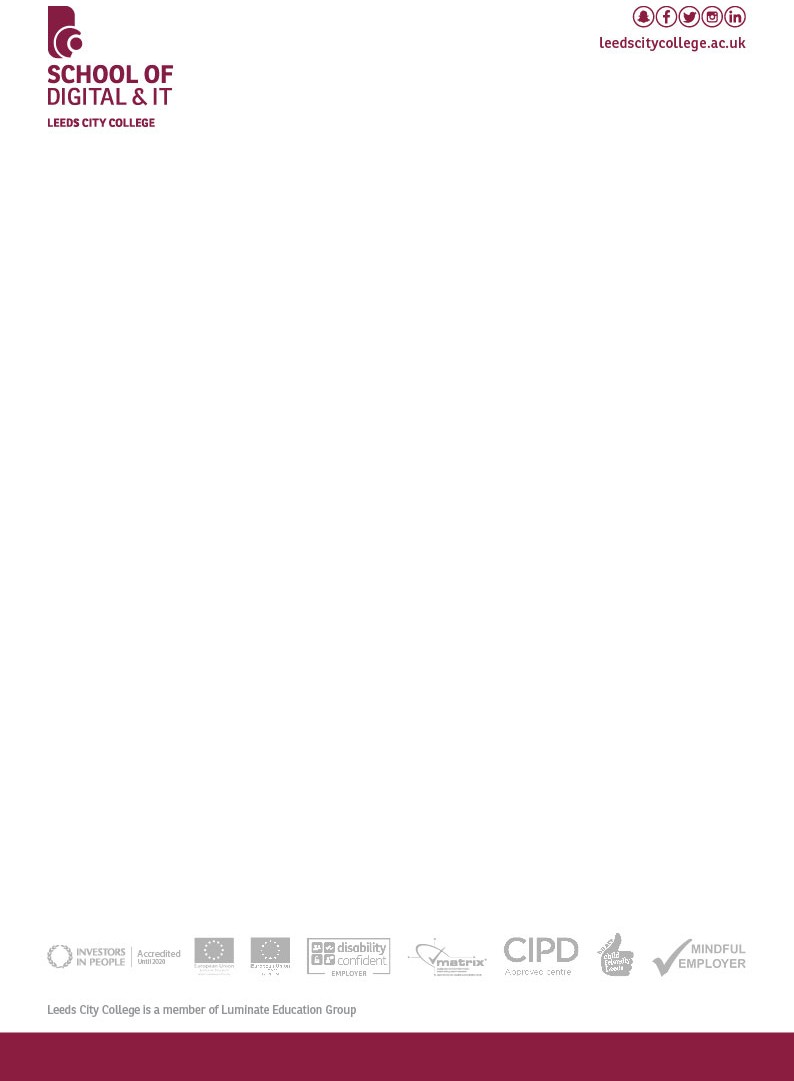 Digital & ITDigital and IT Webpage https://www.leedscitycollege.ac.uk/ schools/school-of-digital-it/Open P-TECH https://www.ptech.org/open-p-tech/Open P-TECH is a digital learning platform where you can earn IBM accredited badges by completing fully online short courses, on any device. The badges/courses are around new and emerging digital aspects in industry, such as artificial intelligence, machine learning, blockchain, cloud computing; professional skills, such as presentation skills, agile working, collaboration skills; and mindfulness, to ensure you look after your mental wellbeing, just as much as your physical. IBM are a multimillion pound, international organisation who are behind many of the latest computing and technology brands and systems and are at the cutting edge of technology. The badges are recognised in industry as they are IBM accredited and are a great addition to your CV and experience, all for free!Videos:360 Degree Video on Google’s Data Centre (view in VR on your phone)https://www.youtube.com/watch?v=zDAYZU4A3w0Building a Small Office Network https://www.youtube.com/watch?v=gUbDd3oD598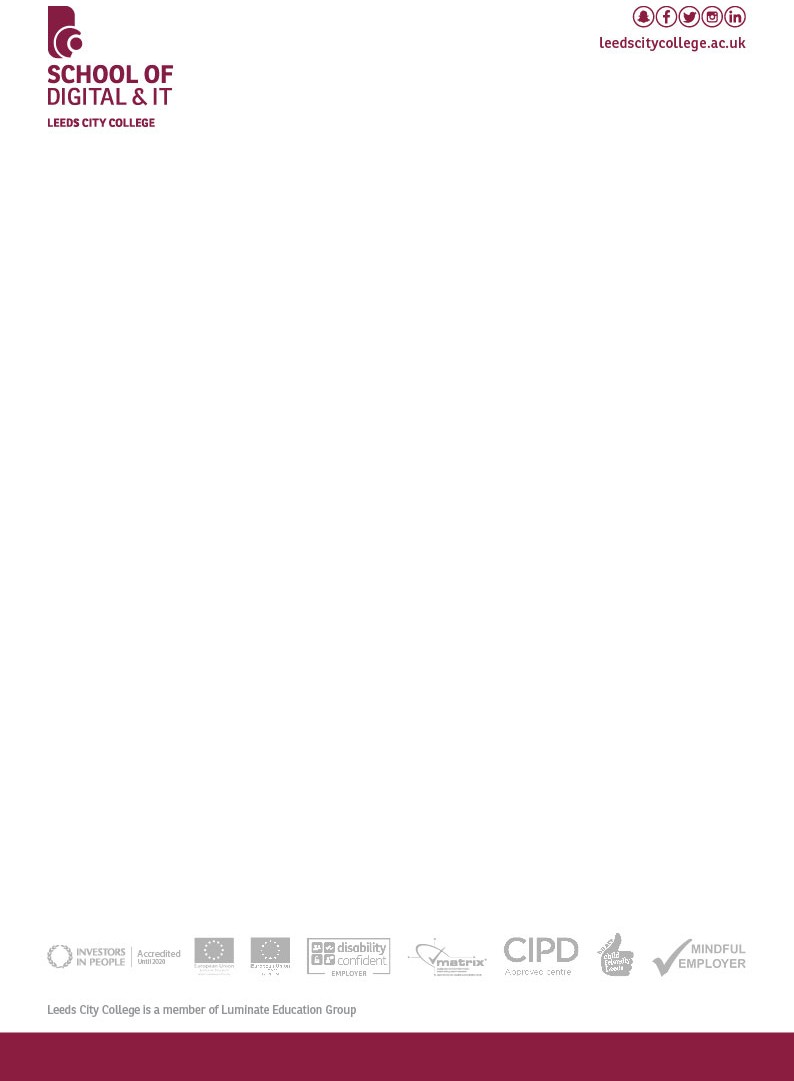 Basics of Python: https://www.youtube.com/watch?v=5Y-MghiDmQ4C++ Basics: https://www.youtube.com/watch?v=nDwk3ASvBhABuilding a computer: https://www.youtube.com/watch?v=npGL2-pRXlU